I can write a traditional tale                                                                       Planes & Trains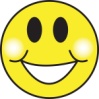    I can write a character description                                         Lorries   I can write a character description                                         Cars   I can write a character description                                         I can write a character description                                                                      TrainsVocabularyGrammarPunctuation.  ?  ! .  ?  ! uses tensesI wasI amI willuses tensesI wasI amI will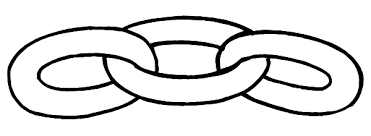 and but so orand but so orifwhenthatbecausewhowhichifwhenthatbecausewhowhichExpanded noun phrases lots of peopleExpanded noun phrases lots of peopleCapital letters at the beginning of  names:and places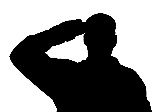 VocabularyGrammarPunctuation,for lists,for listsuses tensesI wasI amI willuses tensesI wasI amI willand but so orand but so orifwhenthatbecausewhowhichifwhenthatbecausewhowhichExpanded noun phrases lots of peopleExpanded noun phrases lots of peopleCapital letters at the beginning of  names:and placesVocabularyGrammarPunctuation“speech marks”“speech marks”uses tensesI wasI amI willuses tensesI wasI amI willand but so orand but so orifwhenthatbecausewhowhichifwhenthatbecausewhowhichExpanded noun phrases lots of peopleExpanded noun phrases lots of peopleCapital letters at the beginning of  names:and placesSpellingspelling tricky wordsthewassaidpeoplespelling tricky wordsthewassaidpeoplespelling first 100 words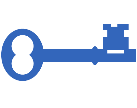 spelling first 100 wordsSpelling mostly accurately (Segmenting andspelling many of these words correctly and making phonically plausible attempts at others)Spelling mostly accurately (Segmenting andspelling many of these words correctly and making phonically plausible attempts at others)Suffixes- ment, ness, ful, less, ly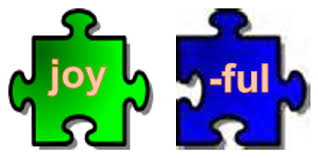 Suffixes- ment, ness, ful, less, lytheretheirthey’recheck homophones and near homophones theretheirthey’recheck homophones and near homophones ‘don’t  can’tthe cat’s nameSpellingspelling tricky wordsthewassaidpeoplespelling tricky wordsthewassaidpeoplespelling common exception wordsspelling common exception wordsSpelling mostly accurately (Segmenting andspelling many of these words correctly and making phonically plausible attempts at others)Spelling mostly accurately (Segmenting andspelling many of these words correctly and making phonically plausible attempts at others)Prefixun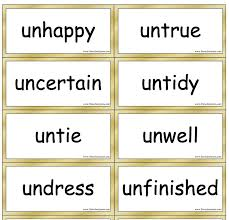 Prefixuntheretheirthey’recheck homophones and near homophones theretheirthey’recheck homophones and near homophones ‘don’t  can’tthe cat’s nameHandwritingJoined writing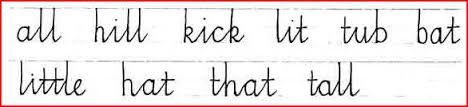 Joined writingCorrect letter formation – lower case letters abcCorrect letter formation – lower case letters abcCorrect letter formation – upper case lettersABCCorrect letter formation – upper case lettersABCSpacing between words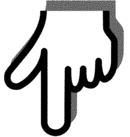 Spacing between wordsParagraphsCompositionPlan writingSequence ideas in a logical orderRead what is written and say if it makes senseProof read work, identifying some simple errorsRevisit work to correct errors in punctuation – CL and FSUse intonation when sharing work and show an awareness of the readersEnsure that the tenses are used correctly Use word lists to check their spellingPlan writingSequence ideas in a logical orderRead what is written and say if it makes senseProof read work, identifying some simple errorsRevisit work to correct errors in punctuation – CL and FSUse intonation when sharing work and show an awareness of the readersEnsure that the tenses are used correctly Use word lists to check their spellingPlan writingSequence ideas in a logical orderRead what is written and say if it makes senseProof read work, identifying some simple errorsRevisit work to correct errors in punctuation – CL and FSUse intonation when sharing work and show an awareness of the readersEnsure that the tenses are used correctly Use word lists to check their spellingPlan writingSequence ideas in a logical orderRead what is written and say if it makes senseProof read work, identifying some simple errorsRevisit work to correct errors in punctuation – CL and FSUse intonation when sharing work and show an awareness of the readersEnsure that the tenses are used correctly Use word lists to check their spellingPlan writingSequence ideas in a logical orderRead what is written and say if it makes senseProof read work, identifying some simple errorsRevisit work to correct errors in punctuation – CL and FSUse intonation when sharing work and show an awareness of the readersEnsure that the tenses are used correctly Use word lists to check their spellingBegin to use notes and jottings to construct ideasJot down words and ideas linked to themes Adopt different styles of writing when writing for different purposes – e.g. using the forms of letterEvaluate written work alongside the class teacher Identify what has been successful and where improvements are neededTake steps to address the areas of improvement with guidanceIdentify and modify written work to ensure it makes senseUse time verbs correctly within sustained pieces of writingBegin to use notes and jottings to construct ideasJot down words and ideas linked to themes Adopt different styles of writing when writing for different purposes – e.g. using the forms of letterEvaluate written work alongside the class teacher Identify what has been successful and where improvements are neededTake steps to address the areas of improvement with guidanceIdentify and modify written work to ensure it makes senseUse time verbs correctly within sustained pieces of writingBegin to use notes and jottings to construct ideasJot down words and ideas linked to themes Adopt different styles of writing when writing for different purposes – e.g. using the forms of letterEvaluate written work alongside the class teacher Identify what has been successful and where improvements are neededTake steps to address the areas of improvement with guidanceIdentify and modify written work to ensure it makes senseUse time verbs correctly within sustained pieces of writingBegin to use notes and jottings to construct ideasJot down words and ideas linked to themes Adopt different styles of writing when writing for different purposes – e.g. using the forms of letterEvaluate written work alongside the class teacher Identify what has been successful and where improvements are neededTake steps to address the areas of improvement with guidanceIdentify and modify written work to ensure it makes senseUse time verbs correctly within sustained pieces of writingBegin to use notes and jottings to construct ideasJot down words and ideas linked to themes Adopt different styles of writing when writing for different purposes – e.g. using the forms of letterEvaluate written work alongside the class teacher Identify what has been successful and where improvements are neededTake steps to address the areas of improvement with guidanceIdentify and modify written work to ensure it makes senseUse time verbs correctly within sustained pieces of writingBegin to use notes and jottings to construct ideasJot down words and ideas linked to themes Adopt different styles of writing when writing for different purposes – e.g. using the forms of letterEvaluate written work alongside the class teacher Identify what has been successful and where improvements are neededTake steps to address the areas of improvement with guidanceIdentify and modify written work to ensure it makes senseUse time verbs correctly within sustained pieces of writingEffect on audience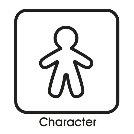 story start charactersetting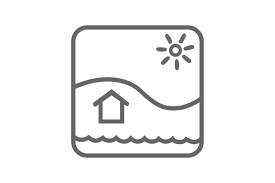 setting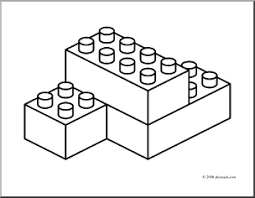 build upbuild upproblem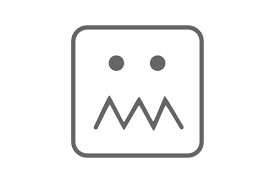 problem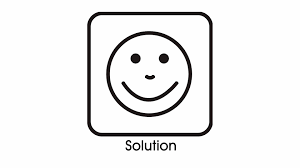 solutionsolution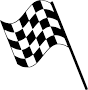 start and endingstart and endingOnomatopoeiaInteresting, varied language:Interesting, varied language:Interesting, varied language:Interesting, varied language:Interesting, varied language:Interesting, varied language:Interesting, varied language:Interesting, varied language:Interesting, varied language:Interesting, varied language:Interesting, varied language:Repetitive language:Then I’ll huff and I’ll puff…    adverbsfor description    adverbsfor descriptionsimile…as……like…simile…as……like…alliteration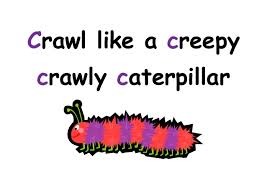 alliterationSentence openerse.g. Once upon, Usually, Finally, CarefullySentence openerse.g. Once upon, Usually, Finally, Carefully         adjectives physical features, personality         adjectives physical features, personality         adjectives physical features, personalityRepetitive language:Then I’ll huff and I’ll puff…    adverbsfor description    adverbsfor descriptionsimile…as……like…simile…as……like…alliterationalliterationSentence openerse.g. Once upon, Usually, Finally, CarefullySentence openerse.g. Once upon, Usually, Finally, CarefullyVocabularyGrammarPunctuationAaBbCc .AaBbCc .,for listsuses tensesI wasI amI willand but so orifwhenthatbecausewhowhichExpanded noun phraseslots of peopleVocabularyGrammarPunctuation?  !  ?  !  ,for listsuses tensesI wasI amI willand but so orifwhenthatbecausewhowhichExpanded noun phraseslots of peopleSpellingspelling tricky wordsthewassaidpeople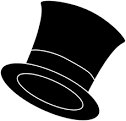 spelling tricky wordsthewassaidpeoplespelling first 100 wordsSpelling mostly accurately (Segmenting andspelling many of these words correctly and making phonically plausible attempts at others)Suffixes-ed, -es, -ing, -ly-er -estCapital letters at the beginning of  names:and placesSpellingspelling tricky wordsthewassaidpeoplespelling tricky wordsthewassaidpeoplespelling common exception wordsSpelling mostly accurately (Segmenting andspelling many of these words correctly and making phonically plausible attempts at others)Suffixes-ed, -es, -ing, -ly-er -estCapital letters at the beginning of  names:and placesHandwritingsittallsittallCorrect letter formation – lower case letters abcCorrect letter formation – upper case letters ABCSpacing between wordsComposition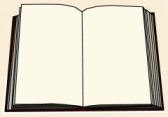 Begin to use notes and jottings to construct ideasJot down words and ideas linked to themes Adopt different styles of writing when writing for different purposes – e.g. using the forms of letterEvaluate written work alongside the class teacherIdentify what has been successful and where improvements are neededTake steps to address the areas of improvement with guidanceRead what is written and say if it makes senseIdentify and modify written work to ensure it makes senseUse time verbs correctly within sustained pieces of writingEnsure that the tenses are used correctly Use word lists to check their spellingUse intonation when sharing work and show an awareness of the readersBegin to use notes and jottings to construct ideasJot down words and ideas linked to themes Adopt different styles of writing when writing for different purposes – e.g. using the forms of letterEvaluate written work alongside the class teacherIdentify what has been successful and where improvements are neededTake steps to address the areas of improvement with guidanceRead what is written and say if it makes senseIdentify and modify written work to ensure it makes senseUse time verbs correctly within sustained pieces of writingEnsure that the tenses are used correctly Use word lists to check their spellingUse intonation when sharing work and show an awareness of the readersBegin to use notes and jottings to construct ideasJot down words and ideas linked to themes Adopt different styles of writing when writing for different purposes – e.g. using the forms of letterEvaluate written work alongside the class teacherIdentify what has been successful and where improvements are neededTake steps to address the areas of improvement with guidanceRead what is written and say if it makes senseIdentify and modify written work to ensure it makes senseUse time verbs correctly within sustained pieces of writingEnsure that the tenses are used correctly Use word lists to check their spellingUse intonation when sharing work and show an awareness of the readersBegin to use notes and jottings to construct ideasJot down words and ideas linked to themes Adopt different styles of writing when writing for different purposes – e.g. using the forms of letterEvaluate written work alongside the class teacherIdentify what has been successful and where improvements are neededTake steps to address the areas of improvement with guidanceRead what is written and say if it makes senseIdentify and modify written work to ensure it makes senseUse time verbs correctly within sustained pieces of writingEnsure that the tenses are used correctly Use word lists to check their spellingUse intonation when sharing work and show an awareness of the readersCompositionPlan writing Sequence ideas in a logical orderProof read work, identifying some simple errorsRevisit work to correct errors in punctuation – CL and FSPlan writing Sequence ideas in a logical orderProof read work, identifying some simple errorsRevisit work to correct errors in punctuation – CL and FSPlan writing Sequence ideas in a logical orderProof read work, identifying some simple errorsRevisit work to correct errors in punctuation – CL and FSBegin to use notes and jottings to construct ideasJot down words and ideas linked to themes Adopt different styles of writing when writing for different purposes – e.g. using the forms of letterEvaluate written work alongside the class teacherIdentify what has been successful and where improvements are neededTake steps to address the areas of improvement with guidanceRead what is written and say if it makes senseIdentify and modify written work to ensure it makes senseUse time verbs correctly within sustained pieces of writingEnsure that the tenses are used correctly Use word lists to check their spellingUse intonation when sharing work and show an awareness of the readersBegin to use notes and jottings to construct ideasJot down words and ideas linked to themes Adopt different styles of writing when writing for different purposes – e.g. using the forms of letterEvaluate written work alongside the class teacherIdentify what has been successful and where improvements are neededTake steps to address the areas of improvement with guidanceRead what is written and say if it makes senseIdentify and modify written work to ensure it makes senseUse time verbs correctly within sustained pieces of writingEnsure that the tenses are used correctly Use word lists to check their spellingUse intonation when sharing work and show an awareness of the readersBegin to use notes and jottings to construct ideasJot down words and ideas linked to themes Adopt different styles of writing when writing for different purposes – e.g. using the forms of letterEvaluate written work alongside the class teacherIdentify what has been successful and where improvements are neededTake steps to address the areas of improvement with guidanceRead what is written and say if it makes senseIdentify and modify written work to ensure it makes senseUse time verbs correctly within sustained pieces of writingEnsure that the tenses are used correctly Use word lists to check their spellingUse intonation when sharing work and show an awareness of the readersBegin to use notes and jottings to construct ideasJot down words and ideas linked to themes Adopt different styles of writing when writing for different purposes – e.g. using the forms of letterEvaluate written work alongside the class teacherIdentify what has been successful and where improvements are neededTake steps to address the areas of improvement with guidanceRead what is written and say if it makes senseIdentify and modify written work to ensure it makes senseUse time verbs correctly within sustained pieces of writingEnsure that the tenses are used correctly Use word lists to check their spellingUse intonation when sharing work and show an awareness of the readersEffect on audience    adverbsfor description    adverbsfor descriptionsimile…as……like…alliteration      adjectivesphysical features, personalityInteresting sentence openersSometimes, Quickly, If, When, Have you…?Interesting sentence openersSometimes, Quickly, If, When, Have you…?VocabularyGrammarPunctuationAaBbCc .AaBbCc .uses tensesI wasI amI willand but so orbecauseExpanded noun phraseslots of peopleVocabularyGrammarPunctuation!!uses tensesI wasI amI willand but so orbecauseExpanded noun phraseslots of peopleSpellingspelling tricky wordsthewassaidpeoplespelling tricky wordsthewassaidpeoplespelling first 100 wordsSpelling mostly accurately (Segmenting andspelling many of these words correctly and making phonically plausible attempts at others)Suffixes-ed, -es, -ing, -ly-er -estCapital letters at the beginning of  names:and placesSpellingspelling tricky wordsthewassaidpeoplespelling tricky wordsthewassaidpeoplespelling common exception wordsSpelling mostly accurately (Segmenting andspelling many of these words correctly and making phonically plausible attempts at others)Suffixes-ed, -es, -ing, -ly-er -estCapital letters at the beginning of  names:and placesHandwritingsittallsittallCorrect letter formation – lower case letters abcCorrect letter formation – upper case letters ABCSpacing between wordsCompositionBegin to use notes and jottings to construct ideasJot down words and ideas linked to themes Adopt different styles of writing when writing for different purposes – e.g. using the forms of letterEvaluate written work alongside the class teacherIdentify what has been successful and where improvements are neededTake steps to address the areas of improvement with guidanceRead what is written and say if it makes senseIdentify and modify written work to ensure it makes senseUse time verbs correctly within sustained pieces of writingEnsure that the tenses are used correctly Use word lists to check their spellingUse intonation when sharing work and show an awareness of the readersBegin to use notes and jottings to construct ideasJot down words and ideas linked to themes Adopt different styles of writing when writing for different purposes – e.g. using the forms of letterEvaluate written work alongside the class teacherIdentify what has been successful and where improvements are neededTake steps to address the areas of improvement with guidanceRead what is written and say if it makes senseIdentify and modify written work to ensure it makes senseUse time verbs correctly within sustained pieces of writingEnsure that the tenses are used correctly Use word lists to check their spellingUse intonation when sharing work and show an awareness of the readersBegin to use notes and jottings to construct ideasJot down words and ideas linked to themes Adopt different styles of writing when writing for different purposes – e.g. using the forms of letterEvaluate written work alongside the class teacherIdentify what has been successful and where improvements are neededTake steps to address the areas of improvement with guidanceRead what is written and say if it makes senseIdentify and modify written work to ensure it makes senseUse time verbs correctly within sustained pieces of writingEnsure that the tenses are used correctly Use word lists to check their spellingUse intonation when sharing work and show an awareness of the readersBegin to use notes and jottings to construct ideasJot down words and ideas linked to themes Adopt different styles of writing when writing for different purposes – e.g. using the forms of letterEvaluate written work alongside the class teacherIdentify what has been successful and where improvements are neededTake steps to address the areas of improvement with guidanceRead what is written and say if it makes senseIdentify and modify written work to ensure it makes senseUse time verbs correctly within sustained pieces of writingEnsure that the tenses are used correctly Use word lists to check their spellingUse intonation when sharing work and show an awareness of the readersCompositionPlan writing Sequence ideas in a logical orderProof read work, identifying some simple errorsRevisit work to correct errors in punctuation – CL and FSPlan writing Sequence ideas in a logical orderProof read work, identifying some simple errorsRevisit work to correct errors in punctuation – CL and FSPlan writing Sequence ideas in a logical orderProof read work, identifying some simple errorsRevisit work to correct errors in punctuation – CL and FSBegin to use notes and jottings to construct ideasJot down words and ideas linked to themes Adopt different styles of writing when writing for different purposes – e.g. using the forms of letterEvaluate written work alongside the class teacherIdentify what has been successful and where improvements are neededTake steps to address the areas of improvement with guidanceRead what is written and say if it makes senseIdentify and modify written work to ensure it makes senseUse time verbs correctly within sustained pieces of writingEnsure that the tenses are used correctly Use word lists to check their spellingUse intonation when sharing work and show an awareness of the readersBegin to use notes and jottings to construct ideasJot down words and ideas linked to themes Adopt different styles of writing when writing for different purposes – e.g. using the forms of letterEvaluate written work alongside the class teacherIdentify what has been successful and where improvements are neededTake steps to address the areas of improvement with guidanceRead what is written and say if it makes senseIdentify and modify written work to ensure it makes senseUse time verbs correctly within sustained pieces of writingEnsure that the tenses are used correctly Use word lists to check their spellingUse intonation when sharing work and show an awareness of the readersBegin to use notes and jottings to construct ideasJot down words and ideas linked to themes Adopt different styles of writing when writing for different purposes – e.g. using the forms of letterEvaluate written work alongside the class teacherIdentify what has been successful and where improvements are neededTake steps to address the areas of improvement with guidanceRead what is written and say if it makes senseIdentify and modify written work to ensure it makes senseUse time verbs correctly within sustained pieces of writingEnsure that the tenses are used correctly Use word lists to check their spellingUse intonation when sharing work and show an awareness of the readersBegin to use notes and jottings to construct ideasJot down words and ideas linked to themes Adopt different styles of writing when writing for different purposes – e.g. using the forms of letterEvaluate written work alongside the class teacherIdentify what has been successful and where improvements are neededTake steps to address the areas of improvement with guidanceRead what is written and say if it makes senseIdentify and modify written work to ensure it makes senseUse time verbs correctly within sustained pieces of writingEnsure that the tenses are used correctly Use word lists to check their spellingUse intonation when sharing work and show an awareness of the readersEffect on audience    adverbsfor description    adverbsfor descriptionsimile…as……like…alliteration      adjectivesphysical features, personalityInteresting sentence openersSometimes, Quickly, If, When, Have you…?Interesting sentence openersSometimes, Quickly, If, When, Have you…?AaBbCc.sitspelling tricky wordsthewassaidpeoplespelling hf wordsandwithwenttimeSegment to spellVocabularyGrammarPunctuation.  ?  ! .  ?  ! uses tensesI wasI amI willuses tensesI wasI amI willand but so orand but so orand but so orifwhenthatbecausewhowhichifwhenthatbecausewhowhichExpanded noun phrases lots of peopleCapital letters at the beginning of  names:and placesVocabularyGrammarPunctuation,for lists,for listsuses tensesI wasI amI willuses tensesI wasI amI willand but so orand but so orand but so orifwhenthatbecausewhowhichifwhenthatbecausewhowhichExpanded noun phrases lots of peopleCapital letters at the beginning of  names:and placesVocabularyGrammarPunctuation“speech marks”“speech marks”uses tensesI wasI amI willuses tensesI wasI amI willand but so orand but so orand but so orifwhenthatbecausewhowhichifwhenthatbecausewhowhichExpanded noun phrases lots of peopleCapital letters at the beginning of  names:and placesSpellingspelling tricky wordsthewassaidpeoplespelling tricky wordsthewassaidpeoplespelling first 100 wordsspelling first 100 wordsSpelling mostly accurately (Segmenting andspelling many of these words correctly and making phonically plausible attempts at others)Spelling mostly accurately (Segmenting andspelling many of these words correctly and making phonically plausible attempts at others)Spelling mostly accurately (Segmenting andspelling many of these words correctly and making phonically plausible attempts at others)Suffixes- ment, ness, ful, less, lySuffixes- ment, ness, ful, less, lytheretheirthey’recheck homophones and near homophones ‘don’t  can’tthe cat’s nameSpellingspelling tricky wordsthewassaidpeoplespelling tricky wordsthewassaidpeoplespelling common exception wordsspelling common exception wordsSpelling mostly accurately (Segmenting andspelling many of these words correctly and making phonically plausible attempts at others)Spelling mostly accurately (Segmenting andspelling many of these words correctly and making phonically plausible attempts at others)Spelling mostly accurately (Segmenting andspelling many of these words correctly and making phonically plausible attempts at others)PrefixunPrefixuntheretheirthey’recheck homophones and near homophones ‘don’t  can’tthe cat’s nameHandwritingJoined writingJoined writingCorrect letter formation – lower case letters abcCorrect letter formation – lower case letters abcCorrect letter formation – upper case lettersABCCorrect letter formation – upper case lettersABCCorrect letter formation – upper case lettersABCSpacing between wordsSpacing between wordsParagraphsCompositionPlan writingSequence ideas in a logical orderRead what is written and say if it makes senseProof read work, identifying some simple errorsRevisit work to correct errors in punctuation – CL and FSUse intonation when sharing work and show an awareness of the readersEnsure that the tenses are used correctly Use word lists to check their spellingPlan writingSequence ideas in a logical orderRead what is written and say if it makes senseProof read work, identifying some simple errorsRevisit work to correct errors in punctuation – CL and FSUse intonation when sharing work and show an awareness of the readersEnsure that the tenses are used correctly Use word lists to check their spellingPlan writingSequence ideas in a logical orderRead what is written and say if it makes senseProof read work, identifying some simple errorsRevisit work to correct errors in punctuation – CL and FSUse intonation when sharing work and show an awareness of the readersEnsure that the tenses are used correctly Use word lists to check their spellingPlan writingSequence ideas in a logical orderRead what is written and say if it makes senseProof read work, identifying some simple errorsRevisit work to correct errors in punctuation – CL and FSUse intonation when sharing work and show an awareness of the readersEnsure that the tenses are used correctly Use word lists to check their spellingPlan writingSequence ideas in a logical orderRead what is written and say if it makes senseProof read work, identifying some simple errorsRevisit work to correct errors in punctuation – CL and FSUse intonation when sharing work and show an awareness of the readersEnsure that the tenses are used correctly Use word lists to check their spellingBegin to use notes and jottings to construct ideasJot down words and ideas linked to themes Adopt different styles of writing when writing for different purposes – e.g. using the forms of letterEvaluate written work alongside the class teacher Identify what has been successful and where improvements are neededTake steps to address the areas of improvement with guidanceIdentify and modify written work to ensure it makes senseUse time verbs correctly within sustained pieces of writingBegin to use notes and jottings to construct ideasJot down words and ideas linked to themes Adopt different styles of writing when writing for different purposes – e.g. using the forms of letterEvaluate written work alongside the class teacher Identify what has been successful and where improvements are neededTake steps to address the areas of improvement with guidanceIdentify and modify written work to ensure it makes senseUse time verbs correctly within sustained pieces of writingBegin to use notes and jottings to construct ideasJot down words and ideas linked to themes Adopt different styles of writing when writing for different purposes – e.g. using the forms of letterEvaluate written work alongside the class teacher Identify what has been successful and where improvements are neededTake steps to address the areas of improvement with guidanceIdentify and modify written work to ensure it makes senseUse time verbs correctly within sustained pieces of writingBegin to use notes and jottings to construct ideasJot down words and ideas linked to themes Adopt different styles of writing when writing for different purposes – e.g. using the forms of letterEvaluate written work alongside the class teacher Identify what has been successful and where improvements are neededTake steps to address the areas of improvement with guidanceIdentify and modify written work to ensure it makes senseUse time verbs correctly within sustained pieces of writingBegin to use notes and jottings to construct ideasJot down words and ideas linked to themes Adopt different styles of writing when writing for different purposes – e.g. using the forms of letterEvaluate written work alongside the class teacher Identify what has been successful and where improvements are neededTake steps to address the areas of improvement with guidanceIdentify and modify written work to ensure it makes senseUse time verbs correctly within sustained pieces of writingBegin to use notes and jottings to construct ideasJot down words and ideas linked to themes Adopt different styles of writing when writing for different purposes – e.g. using the forms of letterEvaluate written work alongside the class teacher Identify what has been successful and where improvements are neededTake steps to address the areas of improvement with guidanceIdentify and modify written work to ensure it makes senseUse time verbs correctly within sustained pieces of writingEffect on audience  Interesting, varied language:Effect on audience  Interesting, varied language:Effect on audience  Interesting, varied language:Effect on audience  Interesting, varied language:Effect on audience  Interesting, varied language:Effect on audience  Interesting, varied language:Effect on audience  Interesting, varied language:Effect on audience  Interesting, varied language:Effect on audience  Interesting, varied language:Effect on audience  Interesting, varied language:Effect on audience  Interesting, varied language:    adverbsfor descriptionsimile…as……like…alliterationalliterationOnomatopoeia Onomatopoeia Onomatopoeia Sentence openerse.g. Once upon, Usually, Finally, CarefullySentence openerse.g. Once upon, Usually, Finally, Carefully         adjectives physical features, personality         adjectives physical features, personality         adjectives physical features, personality